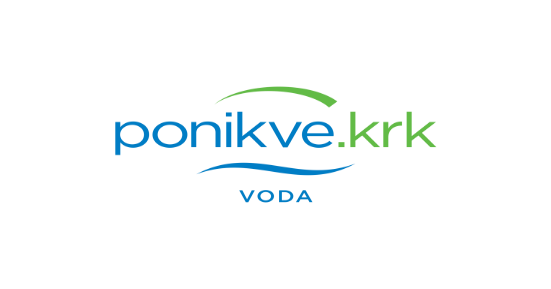 2.IZMJENAPLANA GRADNJEKOMUNALNIH VODNIH GRAĐEVINAza 2022.Krk, prosinac 2022.2. IZMJENA ODLUKEo usvajanju Plana gradnje komunalnih vodnih građevina u 2022. godini.(Odluka o usvajanju Plana gradnje komunalnih vodnih građevina u 2022. godini donesena je na 54. sjednici Skupštine PONIKVE VODA d.o.o. održanoj 21. prosinca 2021. godine.),  prve izmjene i dopune iste na 56. sjednici Skupštine PONIKVE VODA d.o.o. održanoj 28. lipnja 2022. godine) te druge izmjene i dopune iste na 58. sjednici Skupštine PONIKVE VODA d.o.o. održanoj 20. prosinca 2022. godine).Članak 3. mijenja se i glasi:Komunalne vodne građevine čija je gradnja od zajedničkog interesa šest suvlasnika Isporučitelja utvrđuju se kako slijedi:Članak 4. mijenja se i glasi:Komunalne vodne građevine čija se gradnja planira na području Općine Omišalj utvrđuju se kako slijedi:Članak 5. mijenja se i glasi:Komunalne vodne građevine čija se gradnja planira na području Općine Malinska - Dubašnica utvrđuju se kako slijedi:Članak 6. mijenja se i glasi:Komunalne vodne građevine čija se gradnja planira na području Grada Krka utvrđuju se kako slijedi:Članak 7. mijenja se i glasi:Komunalne vodne građevine čija se gradnja planira na području Općine Punat utvrđuju se kako slijedi:Članak 8. mijenja se i glasi:Komunalne vodne građevine čija se gradnja planira na području Općine Baška utvrđuju se kako slijedi:Članak 9. mijenja se i glasi:Komunalne vodne građevine čija se gradnja planira na području Općine Vrbnik utvrđuju se kako slijedi:Članak 10. mijenja se i glasi:Komunalne vodne građevine čija se gradnja planira na području Općine Dobrinj utvrđuju se kako slijedi:Članak 11. mijenja se i glasi: U 2022. godini planira se i: - asfaltiranje ulica nakon rekonstrukcija vodovodne i kanalizacijske mreže u vrijednosti od 320.000 kn- stručni nadzor građevinskih radova u vrijednosti od 350.000 knIzvor financiranja su vlastita sredstva Ponikve voda. PREDSJEDNIK SKUPŠTINE DRUŠTVANeven KomadinaProcijenjeni troškoviPlan za 2022.Izvor financiranjaIzvor financiranjaIzvor financiranjaIzvor financiranjaProcijenjeni troškoviPlan za 2022.Ranije isplaćeni predujamEU, HV, ministarstvoLokalna komponenta (Ponikve + JLS/ kredit HBOR)Financijska korekcija (Ponikve + NZR/JLS)vidljivost projekta43.314039.3084.0060stručni nadzor328.00032.800254.50025.94014.760linijske građevine11.656.79709.365.4471.144.6811.146.669UPOV-i17.000.000015.427.5431.572.4570GIS1.087.5650986.968100.5970UKUPNO30.115.67632.80026.073.7662.847.6811.161.429OPĆINA OMIŠALJUkupno 2022.JLSPonikveNaknada za razvojHrvatske vode i dr.1.Rekonstrukcija magistralnog vodovoda i postojećeg mjesnog vodovoda Beli Kamik – D 102 (dio u 2022.)281.000281.0002.Rekonstrukcija vodovoda u ulici Stran i Delfin u Omišlju99.40099.4003.Rekonstrukcija vodovoda u ulici Pušća u Omišlju (dio u 2022.)725.000725.0004.Rekonstrukcija vodovoda i izgradnja kanalizacijskih priključaka u ulici Stran u Omišlju380.500120.000260.5005.Izmicanje obalnog kolektora Draga 12a Njivice45.40045.400UKUPNO:1.531.300-1.270.800260.500-OPĆINA MALINSKA-DUBAŠNICAUkupno 2022.JLSPonikveNaknada za razvojHrvatske vode1. Izgradnja fekalnog kolektora ulice Vlade Bagata234.000234.0002.Rekonstrukcija vodovoda u selima Dubašnice - ŽUC405.600405.6003.Rekonstrukcija vodovoda Sv. Ivan362.400362.4004. Spojni vodovod do naselja Strilčić s HS Strilčići (dio u 2022.)153.60033.100120.5005.Rekonstrukcija vodovoda – odvojak Stipkino18.60018.6006.Rekonstrukcija vodovoda – Lanišće93.40093.4007.Rekonstrukcija vodovoda – Lokvica16.60016.6008. Izgradnja vodovoda i kanalizacije u odvojku ulice Novo naselje (nastavak iz 2021.)210.700175.00035.700UKUPNO:1.494.900175.000896.600302.800120.500GRAD KRKUkupno 2022.JLSPonikveNaknada za razvojHrvatske vode1.Rekonstrukcija vodovoda u ulici K.Tomislava u Krku380.700380.7002.Izgradnja fekalnog kolektora u odvojku Bašćanske ulice 109.400109.4003.Izgradnja vodovoda predio Kimpi (dio u 2022.)629.600125.900503.7004.Izgradnja vodovoda u Linardićima45.40033.90011.5005.Rekonstrukcija vodovoda u ulici V.Tomašića u Krku (dio u 2022.)300.000300.0006.Rekonstrukcija kanalizacije u ulici 17. travnja u Korniću18.80018.8007. Rekonstrukcija vodov. i kanaliz. u ulici Mekotine k.br.5-15 u Korniću41.00041.0008. Rekonstrukcije manjih priključaka (Kvarnerska)2.0002.0009.Izgradnja vodovoda u naseljima Brzac, Linardići, Žgaljići173.400173.40010.Izgradnja kanalizacije i rekonstrukcija vodovoda ulici Veli dvor u Krku 180.000180.000UKUPNO:1.880.30033.900742.500600.200503.700OPĆINA PUNATUkupno 2022.JLSPonikveNaknada za razvojHrvatske vode1.Izgradnja vodovoda u dijelu ulice Obala284.700284.7002.Rekonstrukcija vodovoda od VS Punat prema Staroj Baški (dio u 2022.)1.000.0001.000.0003.Izgradnja vodovoda i kanalizacije - KPP1849.90049.9004. Izgradnja vodovoda i kanalizacije u Starobašćanskoj ulici u Puntu59.10059.1005.Izgradnja vodovoda, kanalizacije i CS uz rekontstrukciju sabirne ulice 15 (nastavak)12.90012.9006. Rekonstrukcije manjih priključaka (I.G.Kovačića)2.0002.0007. priključak na kanalizaciju (R.Boškovića)2.1002.100UKUPNO:1.410.700-1.002.000408.7001.406.600OPĆINA BAŠKAUkupno 2022.JLSPonikveNaknada za razvojHrvatske vode1. Rekonstrukcija vodovoda i kanalizacije u ulici Gorinka (dio u 2022.)200.000200.0002.Rekonstrukcija podmorskog ispusta u Baški743.600743.6003.Vodovodni ogranak Batomalj – Svetište Majke Božje i HS Batomalj (dio u 2022.)265.900186.10079.8004.Izgradnja vodovodne i kanalizacijske mreže - spoj benzinske stanice u Baški315.500315.5005.Rekonstrukcija vodovodnih priključaka u Dragi Bašćanskoj148.800148.8006.Izgradnja vodovoda i kanalizacije u naselju Jurandvor (POS)46.60046.6007.Prekop vodovoda DN100 DN300 u Batomlju32.90032.9008. Rekonstrukcija vodovoda u Primorskoj ulici19.50019.500UKUPNO:1.772.800-1.144.800548.20079.800OPĆINA VRBNIKUkupno 2022.JLSPonikveNaknada za razvojHrvatske vode i dr.1.Rekonstrukcija vodovoda pekara - Vrbnik328.200328.2002.Izgradnja vodovoda ulice Vinišća147.200147.2003.Izgradnja kanalizacije naselja Vrbnik I faza (nastavak)1.454.000408.228168.200HV 97.508 + EU 780.0644.Rekonstrukcija vodovoda i izgradnja kanalizacijskih priključaka u ulici Supec u Vrbniku340.800340.8005.Rekonstrukcije manjih priključaka (Vinogradska ulica)3.0003.0006. Produžetak vodovoda do reciklažnog dvorišta 26.00026.0007. Produžetak vodovoda u Garici7.3007.300UKUPNO:2.306.500408.228672.000348.700877.572OPĆINA DOBRINJUkupno 2022.JLSPonikveNaknadaza razvojHrvatske vode1.Vodoopskrba visoke zone Šilo572.300132.600439.7002.Kanalizacija Polje- Šilo942.900517.300425.6003.Rekonstrukcija vodovoda Kras DN1008.8008.8004.Rekonstrukcija manjih priključaka (Soline)5.0005.000UKUPNO:1.529.000-13.800649.900865.300